Publicado en Madrid el 06/06/2023 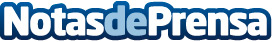 Círculo de Comunicación y el Instituto Tecnológico Hotelero firman una alianza para promocionar y poner en valor el sector turísticoLa agencia de comunicación se convertirá en socio tecnológico del ITH y promocionará el ITH Innovation Summit 2023, que se celebrará los días 13 y 14 de junio en MadridDatos de contacto:Círculo de Comunicación910 00 19 48Nota de prensa publicada en: https://www.notasdeprensa.es/circulo-de-comunicacion-y-el-instituto Categorias: Comunicación Marketing Madrid Turismo Eventos http://www.notasdeprensa.es